Obrazec št: 1PonudbaNa osnovi povabila za naročilo »Prireditveni prostor Poljane - oprema« dajemo ponudbo, kot sledi:I. Ponudba številka: _______________za sklop/a: __________Ponudbo oddajamo (ustrezno označite): samostojno z naslednjimi partnerji (navedite samo firme): ___________________________________ z naslednjimi podizvajalci (navedite samo firme): ________________________________  z uporabo zmogljivosti naslednjih subjektov (navedite samo firme): _____________________________ II. Ponudbena cena Zavezujemo se, da bomo vsa dela izvršili skladno z zahtevami naročnika, najkasneje v roku določenem v razpisni dokumentaciji.  III. Rok veljavnosti ponudbe Ponudba velja najmanj 90 dni od roka za predložitev ponudb.Ponudba mora biti veljavna najmanj do navedenega roka. Prekratka veljavnost ponudbe pomeni razlog za zavrnitev ponudbe.IV. Podatki o plačilu Plačila se opravijo na podlagi izdelanih in potrjenih mesečnih situacij. Če ni z zakonom ali drugim predpisom določeno drugače, je rok plačila je 30. dan od datuma prejema računa. Če naročnik izpodbija del zneska, ki je obračunan s situacijo, je dolžan plačati nesporni del zneska. Končno situacijo sestavi izvajalec in jo predloži v izplačilo po opravljenem sprejemu in izročitvi izvedenih del. Roki plačil podizvajalcem so enaki kot za izvajalca.Izvajalec izstavi račun v elektronski obliki (eRačun) preko spletnega portala UJPnet. Kot uradni prejem računa se šteje datum vnosa računa v sistem UJPnet.Strinjamo se, da naročnik ni zavezan sprejeti nobene od ponudb, ki jih je prejel, ter da v primeru odstopa naročnika od oddaje javnega naročila ne bodo povrnjeni ponudniku nobeni stroški v zvezi z izdelavo ponudb.V. Podatki o gospodarskem subjektuObrazec št: 2Krovna izjavaV zvezi z javnim naročilom »Prireditveni prostor Poljane - oprema«,____________________________________,(naziv ponudnika, partnerja v skupni ponudbi)s polno odgovornostjo izjavljamo, da:Izjavljamo, da izpolnjujemo naslednje obvezne pogoje skladno z zakonskimi zahtevami in zahtevami naročnika:S podpisom te izjave izjavljamo, da izpolnjujemo vse pogoje iz razpisne dokumentacije, za katere je navedeno, da se izpolnjevanje izkazuje s podpisom te izjave!Spodaj podpisani dajem/o uradno soglasje, da OBČINA GORENJA VAS-POLJANE, Poljanska cesta 87, 4224 Gorenja vas  v zvezi z oddajo javnega naročila za namene Prireditveni prostor Poljane - oprema, objavljen na Portalu javnih naročil pod številko _____________ pridobi podatke za preveritev ponudbe v skladu 89. členom ZJN-3 v enotnem informacijskem sistemu – eDosje iz devetega odstavka 77. člena ZJN-3.	Obrazec št: 3Referenčna lista gospodarskega subjektaS predmetnim obrazcem ponudnik izkazuje izpolnjevanje pogojev za sklop/e: ________ Spodaj podpisani zastopnik gospodarskega subjekta ________________________ pod kazensko in materialno odgovornostjo izjavljam, da je gospodarski subjekt izvedel sledeče referenčne projekte:Opomba:
V primeru več referenc se obrazec fotokopira.Obrazec št: 4Vzorec menične izjave za dobro izvedboMENIČNA IZJAVAs pooblastilom za izpolnitev in unovčenje meniceza sklop/e: ______Naročniku OBČINA GORENJA VAS-POLJANE, Poljanska cesta 87, 4224 Gorenja vas, kot zavarovanje za dobro izvedbo pogodbeniih obveznosti, ki so opredeljena v javnem naročiluPrireditveni prostor Poljane - opremaizročamo bianko lastno menico ter menično izjavo s pooblastilom za izpolnitev in unovčenje menice.Naročnika OBČINA GORENJA VAS-POLJANE pooblaščamo, da izpolni priloženo menico z zneskom v višini 10,00 % pogodbene vrednosti z DDV, kar znaša __________in z vsemi ostalimi potrebnimi podatki ter jo na naš račun unovči v primeru, če izvajalec svoje pogodbene obveznosti ne bo izpolnil v dogovorjeni kvaliteti, količini in rokih, opredeljenih v pogodbi o izvedbi predmetnega naročila. Naša obveza velja tudi v primeru delne izpolnitve pogodbene obveznosti, če izvedba tudi delno ne zadostuje pogodbenim zahtevam.Menična izjava je veljavna od njenega podpisa do izteka roka veljavnosti zavarovanja za dobro izvedbo po predmetnem naročilu, t.j. najkasneje do ____________.Menica je unovčljiva pri: _______________s transakcijskega računa (TRR): _______________Priloga: - bianco menica, podpisana in žigosanaObrazec št: 5Vzorec menične izjave za odpravo napakMENIČNA IZJAVAs pooblastilom za izpolnitev in unovčenje meniceza sklop/e: __________Naročniku OBČINA GORENJA VAS-POLJANE, Poljanska cesta 87, 4224 Gorenja vas, kot zavarovanje za odpravo napak, ki izhajajo iz del opravljenih v okviru javnega naročilaPrireditveni prostor Poljane - opremaizročamo bianko lastno menico ter menično izjavo s pooblastilom za izpolnitev in unovčenje menice.Naročnika OBČINA GORENJA VAS-POLJANE pooblaščamo, da izpolni priloženo menico z zneskom v višini 5,00 % pogodbene vrednosti z DDV, kar znaša __________in z vsemi ostalimi potrebnimi podatki ter jo na naš račun unovči v primeru, če izvajalec v garancijskem roku oziroma v roku, ko velja to zavarovanje, ne bo izpolnil svoje obveznosti, ki izhaja iz naslova obveznosti za odpravo napak.Menična izjava je veljavna od njenega podpisa do izteka roka veljavnosti zavarovanja za odpravo napak po predmetnem naročilu, t.j. najkasneje do ____________.Menica je unovčljiva pri: _______________s transakcijskega računa (TRR): _______________Priloga: - bianco menica, podpisana in žigosanaObrazec št: 6Izjava zastopnika podizvajalca v zvezi z izpolnjevanjem obveznih pogojev za podizvajalcePod kazensko in materialno odgovornostjo izjavljamo, da naša družba, _______________(Firma), _________________(Naslov), matična številka: _______________ ni bila pravnomočno obsojena zaradi kaznivih dejanj, ki so našteta v prvem odstavku 75. člena ZJN-3.Obenem izjavljamo, da:S podpisom te izjave izjavljamo, da izpolnjujemo vse pogoje iz razpisne dokumentacije, za katere je navedeno, da se izpolnjevanje izkazuje s podpisom te izjave!Obrazec št: 7Izjava podizvajalcaV zvezi z javnim naročilom »Prireditveni prostor Poljane - oprema«,izjavljamo, da bomo v primeru izbire gospodarskega subjekta sodelovali pri izvedbi predmeta javnega naročila z deli v vrednosti _______________ EUR v skladu z razpisnimi pogoji.Izjavljamo (ustrezno označi):[   ] DA zahtevamo izvedbo neposrednih plačil, in zato podajamo soglasje, da sme naročnik namesto glavnega izvajalca poravnati obveznosti glavnega izvajalca, ki nastanejo pri izvajanju javnega naročila do nas kot podizvajalca.[   ] NE zahtevamo izvedbe neposrednih plačil.Opomba:V primeru večjega števila podizvajalcev se obrazec fotokopira.Obrazec št: 8Izjava o nastopu s podizvajalciPri izvedbi javnega naročila »Prireditveni prostor Poljane - oprema«,izjavljamo, da (ustrezno označi in izpolni):[   ] ne nastopamo s podizvajalci[   ] nastopamo z naslednjimi podizvajalci:Izjavljamo, da bomo ob morebitni zamenjavi podizvajalca ali uvedbi novega podizvajalca, ki ni priglašen v ponudbeni/prijavni dokumentaciji, predhodno pridobili pisno soglasje naročnika. Seznanjeni smo z dejstvom, da ima naročnik, če ponudnik ne bo priglasil vseh podizvajalcev, iz tega razloga pravico krivdno odpovedati sklenjeno pogodbo, če naknadno ugotovi, da ponudnik nastopa s podizvajalci ali s podizvajalci, ki jih ponudnik ni priglasil.Opomba: 
V primeru, da ponudnik nastopa z več podizvajalci, se obrazec ustrezno razmnoži.Obrazec št: 9Izjava o lastniških deležihSkladno z določili 14. člena Zakona o integriteti in preprečevanju korupcije spodaj podpisani zakoniti zastopnik gospodarskega subjekta:- izjavljam, da so družbeniki gospodarskega subjekta (podatki o udeležbi fizičnih in pravnih oseb v lastništvu gospodarskega subjekta, vključno z udeležbo tihih družbenikov):- izjavljam,  da so gospodarski subjekti za katere se glede na določbe zakona, ki ureja gospodarske družbe, šteje, da so povezane družbe z gospodarskim subjektomoziroma v kolikor v zgornji tabeli ni naveden noben gospodarski subjekt izjavljam, da ne obstajajo gospodarski subjekti, ki se skladno z določili zakona, ki ureja gospodarske družbe, štejejo za povezane družbe z gospodarskim subjektom.OPOMBA: V primeru skupnega nastopa več partnerjev, mora vsak izmed partnerjev predložiti to izjavo. V primeru več podatkov, se predloži nov obrazec z navedenimi preostalimi podatki.Vzorec pogodbePOGODBA O DOBAVI BLAGA OZIROMA OPREME ZA PROJEKT PRIREDITVENI PROSTOR POLJANE - OPREMAza sklop/e: _______sklenjena medNAROČNIKOM: OBČINA GORENJA VAS-POLJANE, Poljanska cesta 87, 4224 Gorenja vas,
ki ga zastopa Janez Milan Čadež, župan
inDOBAVITELJEM: ___________________________________,
ki ga zastopa ___________________________________,I. UVODNE DOLOČBE1. členII. PREDMET POGODBE2. člen3. člen4. člen5. člen6. členIII. POGODBENA CENA7. členIV. DOBAVNI ROK8. členV. PODIZVAJALCI9. člen10. člen11. členVI. OBVEZNOSTI DOBAVITELJA12. členVII. SKRBNIKI POGODBE13. členVIII. POGODBENA KAZEN14. členIX. PREVZEM15. členX. ODPRAVA NAPAK IN GARANCIJSKA DOBA16. člen17. člen18. člen19. člen20. člen21. členXI. ODSTOP OD POGODBE22. členXII. SOCIALNA KLAVZULA IN RAZVEZNI POGOJ23. členXIII. REVIZIJSKA SLED24. členXIV. PROTIKORUPCIJSKA KLAVZULA25. členXV. REŠEVANJE SPOROV26. členXVI. KONČNE DOLOČBE27. člen28. členV/na ________________, dne ________________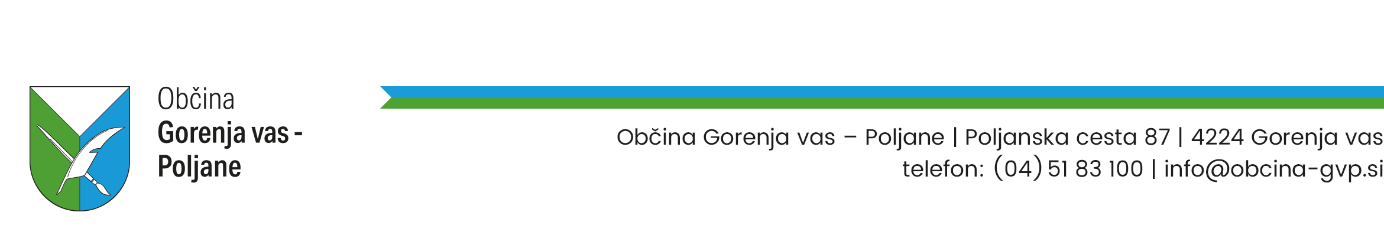 NAZIV PONUDNIKA:NASLOV PONUDNIKA:SklopVrednost brez DDVDDVVrednost z DDVDobava ozvočenja in osvetlitve za potrebe prireditvenega prostora PoljaneDobava odra in stolov za potrebe prireditvenega prostora PoljaneSkupajKONTAKTNA OSEBA:E-POŠTA KONTAKTNE OSEBE:TELEFON:ID ZA DDV:PRISTOJNI FINANČNI URAD:MATIČNA ŠTEVILKA:ŠTEVILKE TRANSAKCIJSKIH RAČUNOV:POOBLAŠČENA OSEBA ZA PODPIS PONUDBE IN POGODBE:RAZVRSTITEV DRUŽBE PO ZGD:
(mikro, majhna, srednja ali velika družba)ČLANI UPRAVNEGA IN VODSTVENEGA ORGANA (npr. zakoniti zastopniki, člani uprave, ipd.)ČLANI NADZORNEGA ORGANA (če ga gospodarski subjekt ima)POOBLAŠČENCI ZA ZASTOPANJE, ODLOČANJE ALI NADZOR (npr. prokuristi)POOBLAŠČENA OSEBA ZA VROČANJE:
Ime in priimek, ulica in hišna številka, kraj v Republiki Sloveniji 
(izpolni ponudnik, ki nima sedeža v Republiki Sloveniji)Kraj in datum:Ime in priimek: _____________________ (žig in podpis)
 vse kopije dokumentov, ki so priloženi ponudbi, ustrezajo originalom;ne bomo imeli do naročnika predmetnega razpisa nobenega odškodninskega zahtevka, če ne bomo izbrani kot najugodnejši ponudnik, oz. da v primeru ustavitve postopka, zavrnitve vseh ponudb ali odstopa od izvedbe javnega naročila ne bomo zahtevali povrnitve nobenih stroškov, ki smo jih imeli s pripravo ponudbene dokumentacije;vse navedbe iz ponudbe ustrezajo dejanskemu stanju - ponudnik naročniku daje pooblastilo, da jih preveri pri pristojnih organih, za kar bomo na naročnikovo zahtevo predložili ustrezna pooblastila, če jih bo ta zahteval;v celoti sprejemamo pogoje javnega razpisa in vse pogoje, navedene v razpisni dokumentaciji, pod katerimi dajemo svojo ponudbo, ter soglašamo, da bodo ti pogoji v celoti sestavni del pogodbe;smo pri pripravi ponudbe in bomo pri izvajanju pogodbe spoštovali obveznosti, ki izhajajo iz predpisov o varstvu pri delu, zaposlovanju in delovnih pogojih, veljavnih v Republiki Sloveniji;smo zanesljiv ponudnik, sposoben upravljanja, z izkušnjami, ugledom in zaposlenimi, ki so sposobni izvesti razpisana dela, ter da razpolagamo z zadostnimi tehničnimi in kadrovskimi zmogljivostmi za izvedbo javnega naročila;bomo vsa zahtevana dela izvajali strokovno in kvalitetno po pravilih stroke v skladu z veljavnimi predpisi (zakoni, pravilniki, standardi, tehničnimi soglasji), tehničnimi navodili, priporočili in normativi ter okoljevarstvenimi predpisi;bomo javno naročilo izvajali s strokovno usposobljenimi delavci oziroma kadrom;bomo v primeru zamenjave priglašenih podizvajalcev ali priglašenih kadrov pred njihovo menjavo pridobili pisno soglasje naročnika;bomo v primeru uvedbe novih podizvajalcev, ki niso priglašeni v ponudbi, predhodno pridobili pisno soglasje naročnika;bodo vsi novi podizvajalci, ki niso navedeni v ponudbi, izpolnjevali vse naročnikove pogoje, ki jih morajo izpolnjevati podizvajalci;bodo vsi novi podizvajalci, ki bodo zamenjali priglašene podizvajalce, na katere kapacitete se je ponudnik skliceval pri oddaji ponudbe, zagotavljali najmanj kapacitete v enakem obsegu oziroma najmanj v obsegu, ki bi zadoščal za priznanje usposobljenosti, če bi bili te podizvajalci navedeni v sami ponudbi namesto podizvajalcev, ki jih zamenjujejo;bodo vsi zamenjani kadri ob morebitni menjavi izpolnjevali kadrovske pogoje, ki jih je določil naročnik v razpisni dokumentaciji;se v celoti strinjamo in sprejemamo pogoje naročnika, navedene v tej razpisni dokumentaciji, da po njih dajemo svojo ponudbo za izvedbo razpisnih del ter da pod navedenimi pogoji pristopamo k izvedbi predmeta javnega naročila;bomo predložili vsa zahtevana zavarovanja posla;smo ob izdelavi ponudbe pregledali vso razpoložljivo razpisno dokumentacijo;smo v celoti seznanjeni z vso relevantno zakonodajo, ki se upošteva pri oddaji tega javnega naročila;smo v celoti seznanjeni z obsegom in zahtevnostjo javnega naročila;bomo vse prevzete obveznosti izpolnili v predpisani količini, kvaliteti in rokih, kot to izhaja iz razpisne dokumentacije za oddajo tega javnega naročila;smo pri sestavi ponudbe upoštevali obveznosti do svojih morebitnih podizvajalcev;za nas ne obstaja absolutna prepoved poslovanja z naročnikom, kot izhaja iz 35. člena ZIntPK;so navedeni podatki v ponudbi in prilogah resnični in verodostojni.imamo dovoljenje za opravljanje dejavnosti, ki je predmet javnega naročila,smo vpisani v sodni, poklicni oziroma poslovni register v državi sedeža,gospodarski subjekt ali oseba, ki je članica upravnega, vodstvenega ali nadzornega organa tega gospodarskega subjekta ali ki ima pooblastila za njegovo zastopanje ali odločanje ali nadzor v njem, ni bil pravnomočno obsojen zaradi storitve kaznivega dejanja naštetega v prvem odstavku 75. člena ZJN-3,nismo izločeni iz postopkov javnih naročil zaradi uvrstitve v evidenco gospodarskih subjektov z negativnimi referencami,da nad gospodarskim subjektom ni bil začet postopek zaradi insolventnosti ali prisilnega prenehanja po zakonu, ki ureja postopek zaradi insolventnosti in prisilnega prenehanja, ali postopek likvidacije po zakonu, ki ureja gospodarske družbe, če njegova sredstva ali poslovanje upravlja upravitelj ali sodišče, ali če so njegove poslovne dejavnosti začasno ustavljene, ali če se je v skladu s predpisi druge države nad njim začel postopek ali pa je nastal položaj z enakimi pravnimi posledicami,nimamo na dan, ko je bila oddana prijava, v skladu s predpisi države, v kateri imamo sedež, zapadlih, neplačanih obveznih dajatev in drugih denarnih nedavčnih obveznosti v skladu z zakonom, ki ureja finančno upravo, ki jih pobira davčni organ v skladu s predpisi države, v vrednosti 50 EUR ali več,na dan oddaje ponudbe ali prijave nimamo nepredloženih obračunov davčnih odtegljajev za dohodke iz delovnega razmerja za obdobje zadnjih petih let do dne oddaje ponudbe ali prijave,nam v zadnjih treh letih pred potekom roka za oddajo ponudb ni bila s pravnomočno odločbo ali več pravnomočnimi odločbami pristojnega organa Republike Slovenije ali druge države članice ali tretje države dvakrat izrečena globa zaradi prekrška v zvezi s plačili za delo, delovnim časom, počitki, opravljanjem dela na podlagi pogodb civilnega prava kljub obstoju elementov delovnega razmerja ali v zvezi z zaposlovanjem na črno;z drugimi gospodarskimi subjekti nismo sklenili dogovora, katerega cilj ali učinek je preprečevati, omejevati ali izkrivljati konkurenco,nismo bili s pravnomočno sodbo v katerikoli državi obsojeni za prestopek v zvezi s poklicnim ravnanjem,pri dajanju informacij v tem ali predhodnih postopkih, nismo namerno podali zavajajoče razlage ali teh informacij nismo zagotovili,poslovni subjekt ni povezan s funkcionarjem in po njenem vedenju ni povezan z družinskim članom funkcionarja naročnika na način, določen v prvem odstavku 35. člena ZIntPK,izpolnjujemo vse ostale pogoje za izvedbo naročila, ki jih določa razpisna dokumentacija.Kraj in datum:Ime in priimek: _____________________(žig in podpis)  Zap. štNaročnik
(naziv, naslov)Opis vrste dobave za sledeče blago:zunanje ozvočenje in osvetlitev,prireditveni oder in stoliČas realizacije
(od mesec/leto do mesec/leto)Pogodbeni znesek
(brez DDV), ki se nanaša na referenčno dobavoKontaktna oseba pri naročniku
(ime in priimek ter telefon in e-mail)12345Kraj in datum:Ime in priimek: _____________________(žig in podpis)Kraj: _______________Izdajatelj menice: _______________Datum: _______________(žig in podpis)Kraj: _______________Izdajatelj menice: _______________Datum: _______________(žig in podpis)nimamo na dan, ko je bila oddana prijava oziroma ponudba, v skladu s predpisi države, v kateri imamo sedež, zapadlih, neplačanih obveznih dajatev in drugih denarnih nedavčnih obveznosti v skladu z zakonom, ki ureja finančno upravo, ki jih pobira davčni organ v skladu s predpisi države, v vrednosti 50 EUR ali več,na dan oddaje ponudbe ali prijave nimamo nepredloženih obračunov davčnih odtegljajev za dohodke iz delovnega razmerja za obdobje zadnjih petih let do dne oddaje ponudbe ali prijave,na dan, ko poteče rok za oddajo ponudb ali prijav, nismo izločeni iz postopkov oddaje javnih naročil zaradi uvrstitve v evidenco gospodarskih subjektov z negativnimi referencami,nam v zadnjih treh letih pred potekom roka za oddajo ponudb ni bila s pravnomočno odločbo ali več pravnomočnimi odločbami pristojnega organa Republike Slovenije ali druge države članice ali tretje države dvakrat izrečena globa zaradi prekrška v zvezi s plačili za delo, delovnim časom, počitki, opravljanjem dela na podlagi pogodb civilnega prava kljub obstoju elementov delovnega razmerja ali v zvezi z zaposlovanjem na črno;smo vpisani v poklicni oziroma poslovni register v državi sedeža,lahko naročnik sam pridobi potrdila, ki se nanašajo na zgoraj navedeno iz uradnih evidenc, ki jih vodijo državni organi, organi lokalnih skupnosti ali nosilci javnih pooblastil, predvsem potrdila iz Kazenske evidence in evidence o izdanih odločbah o prekrških,bomo, v kolikor bo naročnik zahteval, v postavljenem roku naročniku izročili ustrezna potrdila, ki se nanašajo na zgoraj navedeno, in se ne vodijo v uradnih evidencah, ki jih vodijo državni organi, organi lokalnih skupnosti ali nosilci javnih pooblastil.Kraj in datum:Ime in priimek: _____________________(žig in podpis)Kraj in datum:Ime in priimek: _____________________(žig in podpis)Podizvajalec 1 (firma, naslov):VRSTA DEL (predmet, količina):Opis del, ki jih bo izvedel podizvajalec:% končne ponudbe vrednosti, ki jo bo izvedel podizvajalec: ____Podizvajalec 2 (firma, naslov):VRSTA DEL (predmet, količina):Opis del, ki jih bo izvedel podizvajalec:% končne ponudbe vrednosti, ki jo bo izvedel podizvajalec: ____Kraj in datum:Ime in priimek: _____________________(žig in podpis)Ime in priimekaliFirma in sedež pravne osebeNaslov prebivališčaaliDavčna in matična številkaDelež lastništvaaliDelež lastništva gospodarskega subjektaFirma in sedežDavčna in matična številkaDelež lastništva gospodarskega subjektaKraj in datum:Ime in priimek: _____________________(žig in podpis)Matična številka:5883261000Identifikacijska številka (ID za DDV):SI 63943026Transakcijski račun (TRR):SI56 0122 7010 0007 212Matična številka:Identifikacijska številka (ID za DDV):Transakcijski račun (TRR):Naročnik in dobavitelj ugotavljata, da je bil na osnovi:za sklop/e ______ izbran dobavitelj v okviru omenjenega javnega naročila, zaradi česar se sklepa predmetna pogodba.Predmet pogodbe je obveznost dobavitelja, da bo naročniku za pogodbeno dogovorjeno ceno in v rokih ter pod pogoji določenimi s to pogodbo in ponudbo dobavil _______________.V primeru, da izvajalec ne izpolnjuje pogodbenih obveznosti na način, predviden v pogodbi o izvedbi javnega naročila, naročnik odstopi od te pogodbe.Dobavitelj bo izvedel dobavo v skladu in v obsegu določenem z naslednjimi dokumenti:Predmetni dokumenti so priloga in sestavni del te pogodbe.Dodatnih nabav, ki niso opredeljene s to pogodbo, dobavitelj ne sme izvesti brez predhodnega pisnega soglasja naročnika.Za dodatna nabave ali nadomestne nabave, ki bi se izkazale za potrebne šele po sklenitvi te pogodbe, lahko naročnik odda naročilo dobavitelju osnovnega naročila ob upoštevanju določb zakona, ki ureja javno naročanje.Z dobaviteljem se v tem primeru sklene dodatek k osnovni pogodbi ali nova pogodba.Pogodbena vrednost je dogovorjena na osnovi ponudbe dobavitelja in znaša:Vrednost brez davka na dodano vrednost (DDV): ____________ EURDavek na dodano vrednost (DDV): __________________ EURPogodbena vrednost vključno z davkom na dodano vrednost (DDV): _________________ EURSredstva za izvedbo naročila so zagotovljena: ___________Javno naročilo je sofinancirano s pridobljenimi nepovratniimi sredstvi Ministrstva za kulturo RS. Naročnik je sredstva pridobil v okviru uspešne prijave na javnih razpis JP ZKPP 2021.Rok plačila je 30. dan od prejema pravilno izstavljenega računa.Pogodbena cena vključuje vse stroške in vse popuste ter je ni mogoče povečati na nobeni osnovi, razen v kolikor bi za to obstajali zakonsko določeni razlogi. Morebitne podražitve do izteka pogodbenega roka za dokončanje oziroma izročitev s primopredajo so vključene v pogodbeno ceno in nanjo ne morejo vplivati.Dobavitelj izstavi račun v elektronski obliki (eRačun) preko spletnega portala UJPnet. Kot uradni prejem računa se šteje datum vnosa računa v sistem UJPnet.V kolikor naročnik računa ne zavrne v roku 8 delovnih dni od prejema, se račun šteje za potrjenega.Naročnik bo pravilno izstavljen in potrjen račun poravnal na transakcijski račun dobavitelja naveden na računu. V primeru, da TRR ni naveden na računu, se plačilo nakaže na prvi račun naveden pri podatkih o dobavitelju.Rok plačila začne teči naslednji dan po uradnem prejemu računa. Kot dan plačila oziroma izpolnitve naročnikove obveznosti se šteje dan, ko naročnik izroči nalog za plačilo organizaciji, pri kateri ima svoj račun.Dobavitelj se zavezuje, da bo celotno količino dobavil najkasneje do 15. 10. 2021. Rok dobave je bistvena sestavina te pogodbe.Za dobavo blaga se upošteva Incoterms 2020 klavzula DDP, na sedežu naročnika, razen kadar je izrecno določeno drugo mesto dobave.Dobavitelj mora do navedenega datuma opraviti vse pogodbene obveznosti, vključno z montažo oz. vgraditvijo in preizkusom doseganja pogodbeno tehnično – tehnoloških parametrov in funkcionalnega delovanja, če je to potrebno.V kolikor dobavitelj svojih obveznosti ne bo opravil v pogodbenem roku, je naročniku odškodninsko odgovoren za vso neposredno in posredno škodo iz naslova zamude.Dobavitelj bo dela izvedel z naslednjimi podizvajalci:Opomba:
V KOLIKOR PONUDNIK NE NASTOPA S PODIZVAJALCI SE RAZDELEK IZBRIŠEV kolikor podizvajalec v skladu in na način, določen v drugem in tretjem odstavku 94. člena ZJN-3, zahteva neposredno plačilo, se šteje, da je neposredno plačilo podizvajalcu obvezno in obveznost zavezuje naročnika in glavnega izvajalca. V kolikor bo podizvajalec v skladu in na način, določen v drugem in tretjem odstavku 94. člena ZJN-3 zahteval neposredna plačila, se šteje, da:Zgolj ob izpolnitvi vseh pogojev iz predhodnega odstavka, je naročnik obvezan izvršiti neposredno plačilo podizvajalcu. Plačila podizvajalcem se izvedejo v rokih in na enak način kot velja za plačila izvajalcu.Izvajalec mora med izvajanjem javnega naročila naročnika obvestiti o morebitnih spremembah informacij iz 2. odstavka 94. člena ZJN-3 in poslati informacije o novih podizvajalcih, ki jih namerava naknadno vključiti v izvajanje, in sicer najkasneje v petih dneh po spremembi. V primeru vključitve novih podizvajalcev mora izvajalec skupaj z obvestilom posredovati tudi podatke in dokumente iz druge, tretje in četrte alineje 2. odstavka 94. člena ZJN-3.Naročnik bo zavrnil vsakega podizvajalca, če zanj obstajajo razlogi za izključitev iz prvega, drugega ali četrtega odstavka 75. člena ZJN-3, razen v primeru iz tretjega odstavka 75. člena ZJN-3, lahko pa zavrne vsakega podizvajalca tudi, če zanj obstajajo razlogi za izključitev iz šestega odstavka 75. člena ZJN-3. Naročnik lahko zavrne predlog za zamenjavo podizvajalca oziroma vključitev novega podizvajalca tudi, če bi to lahko vplivalo na nemoteno izvajanje ali dokončanje del in če novi podizvajalec ne izpolnjuje pogojev, ki jih je postavil naročnik v dokumentaciji v zvezi z oddajo javnega naročila. Naročnik bo o morebitni zavrnitvi novega podizvajalca obvestiti izvajalca najpozneje v desetih dneh od prejema predloga.Če neposredno plačilo podizvajalcu ni obvezno v skladu s tem členom, mora glavni izvajalec najpozneje v 60 dneh od plačila končnega računa oziroma situacije poslati svojo pisno izjavo in pisno izjavo podizvajalca, da je podizvajalec prejel plačilo za izvedene gradnje ali storitve oziroma dobavljeno blago, neposredno povezano s predmetom javnega naročila. Nepredložitev izjave v roku je razlog za uvedbo prekrškovnega postopka zoper izvajalca pred Državno revizijsko komisijo. Poleg globe je sankcija tudi izločitev iz postopkov naročanja za predpisano obdobje.Naročnik se zavezuje poravnati pogodbeno ceno za pravilno dobavo blaga na podlagi te pogodbe.Naročnik se zavezuje, da bo za nemoteno izvajanje pogodbenih obveznosti dobavitelja zagotovil sodelovanje oseb, ki bodo v stiku z dobaviteljem.Dobavitelj se obvezuje, da bo:Skrbnik pogodbe s strani naročnika je ______________Predstavnik naročnika je pooblaščen, da zastopa naročnika v vseh vprašanjih, ki se nanašajo na dobavo, dogovorjeno s to pogodbo.Pooblaščeni predstavnik dobavitelja je _______________Pooblaščeni predstavnik dobavitelja je pooblaščen, da zastopa dobavitelja v vseh vprašanjih, ki se nanašajo dobavo po tej pogodbi.Če se dobavitelj po svoji krivdi pri izvedbi del ne drži dogovorjenih rokov, sme naročnik za vsak dan zamude zahtevati plačilo pogodbene kazni v višini 1 odstotka od vrednosti celotne dobave z DDV, vendar skupaj ne več kot 10% celotne pogodbene vrednosti.Pogodbena kazen se obračuna pri plačilu za opravljeno dobavo.Če je zaradi zamude dobavitelja naročniku povzročena škoda, ki presega vrednost pogodbene kazni, ima naročnik pravico do povrnitve vse škode nad zneskom pogodbene kazni. Povračilo tako nastale škode bo naročnik uveljavljal po splošnih načelih odškodninske odgovornosti, neodvisno od uveljavljanja pogodbene kazni.Po uspešni dobavi ter montaži, zagonu ter preizkusu doseganja pogodbeno tehnično – tehnoloških parametrov in funkcionalnega delovanja, kadar je to vključeno v dobavo, dobavitelj in naročnik opravita primopredajo opreme ter o tem sestavita pisni zapisnik.Dobavitelj lahko na podlagi podpisanega končnega primopredajnega zapisnika (pisno potrjenega s strani predstavnikov obeh pogodbenih strank) naročniku izstavi račun za dobavljeno, nameščeno in delujočo opremo.Garancijska doba po tej pogodbi je _____________ mesecev.Garancijski roki začnejo teči z dnem uspešne pisne primopredaje opreme.Garancija je vezana na normalne pogoje uporabe in primerno ter strokovno vzdrževanje.Dobavitelj je naročniku dolžan ne glede na proces ugotovitve in odprave napake zagotoviti funkcionalnost opreme.Če je napaka bistvena in vpliva na rabo ter je povzročena po krivdi dobavitelja ali njegovih podizvajalcev in kooperantov, je dobavitelj dolžan naročniku nadomestiti vso nastalo škodo.Za vse dobavljeno blago bo dobavitelj v okviru garancijske dobe in v okviru svoje pogodbene obveznosti iz te pogodbe, izvedel odpravo napak.Če dobavitelj v dogovorjenem roku ne odpravi napake in se z naročnikom ne dogovori za nov rok odprave, bo naročnik odpravo napake poveril drugemu dobavitelju na stroške dobavitelja iz te pogodbe (kot dober strokovnjak) ali naročil nadomestno dobavo. Naročnik si v tem primeru zaračuna v breme dobavitelja 3 % pribitek na celotno vrednost dobave za kritje svojih manipulativnih stroškov. V kolikor dobavitelj stroškov odprave napake ne bo pokril, lahko naročnik za plačilo stroškov unovči garancijo za odpravo napak v garancijskem roku.Za zamenjane dele v garancijski dobi prične teči nov garancijski rok z dnem zamenjave.Dobavitelj mora zagotavljati rezervne dele še najmanj 10 let po poteku garancijske dobe.Morebitne skrite napake se obravnavajo v skladu z določili zakona, ki ureja obligacijska razmerja.ZAVAROVANJE ZA DOBRO IZVEDBOInstrument zavarovanja: _____________Višina zavarovanja: _____________Čas veljavnosti: _____________Dobavitelj mora najpozneje v desetih dneh od sklenitve pogodbe kot pogoj za veljavnost pogodbe izročiti naročniku zavarovanje za dobro izvedbo pogodbenih obveznosti, v nasprotnem primeru lahko naročnik odstopi od pogodbe.Zavarovanje za dobro izvedbo pogodbenih obveznosti naročnik unovči za vse primere kršitev obveznosti izvajalca iz te pogodbe, vezanih na izvajanje pogodbe, pri čemer v zvezi z višino unovčitve upošteva naravo in obseg kršitve pogodbenih obveznosti.ZAVAROVANJE ZA ODPRAVO NAPAKInstrument zavarovanja: _____________Višina zavarovanja: _____________Čas veljavnosti: _____________Dobavitelj je dolžan ob primopredaji izvedenih del predložiti zavarovanje za odpravo napak v garancijskem roku, sicer se bo štelo, da javno naročilo ni uspešno izvedeno, naročnik pa lahko unovči garancijo za dobro izvedbo pogodbenih obveznosti.Zavarovanje za odpravo napak naročnik unovči za vse primere kršitev obveznosti izvajalca iz te pogodbe, vezanih na odpravo napak v garancijski dobi, pri čemer v zvezi z višino unovčitve upošteva naravo in obseg kršitve pogodbenih obveznosti.Če pride do prekinitve del oziroma do razdrtja pogodbe po krivdi ene od pogodbenih strank, nosi nastale stroške tista pogodbena stranka, ki je povzročila prekinitev dela ali razdrtje pogodbe.Naročnik ima pravico odstopiti od pogodbe kadarkoli, brez posledic za naročnika, če:Med veljavnostjo pogodbe o izvedbi javnega naročila lahko naročnik ne glede na določbe zakona, ki ureja obligacijska razmerja, odstopi od pogodbe v naslednjih okoliščinah:Odstop od pogodbe učinkuje z dnem, ko izvajalec prejme pisno izjavo naročnika o odstopu.Naročnik bo istočasno z odstopom od pogodbe pričel s postopki za unovčenje zavarovanja za dobro izvedbo pogodbenih obveznosti.Pogodba preneha veljati, če je naročnik seznanjen, da je sodišče s pravnomočno odločitvijo ugotovilo kršitev obveznosti iz drugega odstavka 3. člena ZJN-3 s strani izvajalca pogodbe o izvedbi javnega naročila ali njegovega podizvajalca ali če je naročnik seznanjen, da je pristojni državni organ pri izvajalcu pogodbe ali njegovem podizvajalcu v času izvajanja pogodbe ugotovil najmanj dve kršitvi v zvezi s plačilom za delo, delovnim časom, počitki, opravljanjem dela na podlagi pogodb civilnega prava kljub obstoju elementov delovnega razmerja ali v zvezi z zaposlovanjem na črno in za kateri mu je bila s pravnomočno odločitvijo ali več pravnomočnimi odločitvami izrečena globa za prekršek.Razvezni pogoj se uresniči pod pogojem, da je od seznanitve s kršitvijo in do izteka veljavnosti pogodbe še najmanj šest mesecev, v primeru nastopanja s podizvajalci pa tudi, če zaradi ugotovljene kršitve pri podizvajalcu izvajalec ustrezno ne nadomesti ali zamenja tega podizvajalca v roku 30 dni od seznanitve s kršitvijo.V primeru izpolnitve razveznega pogoja se šteje, da je pogodba razvezana z dnem sklenitve nove pogodbe o izvedbi javnega naročila, naročnik pa mora nov postopek oddaje javnega naročila začeti nemudoma, vendar najkasneje v 30 dneh od seznanitve s kršitvijo. Če naročnik v tem roku ne začne novega postopka javnega naročila, se šteje, da je pogodba razvezana trideseti dan od seznanitve s kršitvijo.Vsa dokumentacija, povezana z izvedbo projekta, mora biti hranjena na način, da zagotavlja revizijsko sled dobave blaga.Dobavitelj je vso dokumentacijo, povezano z izvedbo dobave, dolžan hraniti v skladu z veljavno zakonodajo oziroma še najmanj 10 let po izpolnitvi pogodbenih obveznosti za potrebe naknadnih preverjanj. Dokumentacija o dobavi je podlaga za spremljanje in nadzor nad izvedbo dobave.Dobavitelj se zavezuje, da bo zagotovil dostop do celotne dokumentacije v zvezi z dobavo ministrstvu, organu upravljanja, organu za potrjevanje, revizijskemu organu in drugim nadzornim organom vključenim v izvajanje, upravljanje, nadzor ali revizijo javnega razpisa ter njihovim pooblaščencem, in sicer tudi po izpolnitvi pogodbenih obveznosti oziroma po poteku pogodbe o izvedbi dobave.Revizijska sled mora omogočati predstavitev časovnega zaporedja vseh dogodkov, povezanih z izvedbo posamezne aktivnosti dobave, in poslovnih dogodkov, shranjenih v računovodskih in drugih evidencah. Revizijska sled je skupek vseh informacij, ki so potrebne, da se predstavi zgodovinski zapis o pomembnejših dogodkih oziroma aktivnostih povezanih s shranjenimi podatki in informacijami ter sistemi za zbiranje, obdelovanje in arhiviranje podatkov.Informacije, ki jih revizijska sled vključuje, morajo biti takšne, da dokazujejo nespornost shranjene informacije. Njihov nastanek in hramba morata zagotavljati njihovo nespornost in uporabnost v vsem času hranjenja informacij.V primeru, da je za sklenitev te pogodbe kdo v imenu ali na račun druge pogodbene stranke, predstavniku ali posredniku organa ali organizacije iz javnega sektorja obljubi, ponudi ali dal kakšno nedovoljeno korist za:je pogodba nična.Morebitne spore v zvezi z izvajanjem te pogodbe bosta pogodbeni stranki skušali rešiti sporazumno v skladu s pogodbo. Če spornega vprašanja ne bo možno rešiti sporazumno, lahko vsaka pogodbena stranka sproži spor pri stvarno pristojnem sodišču po sedežu naročnika.Če katerakoli od določb je ali postane neveljavna, to ne vpliva na ostale pogodbene določbe. Neveljavna določba se nadomesti z veljavno, ki mora čim bolj ustrezati namenu, ki ga je zasledovala neveljavna določba.Če pride do statusne spremembe stranke tega sporazuma, pridobi status stranke novi subjekt le v primeru, če naročnik s tem soglaša, razen v primeru univerzalnega pravnega nasledstva. Enako velja tudi v primeru stečaja ali prisilne poravnave.Pogodba je sestavljena in podpisana v štirih (4) enakih izvodih, od katerih dobavitelj prejme dva (2) izvoda in naročnik dva (2) izvoda.